UNIVERSITY OF GUJRAT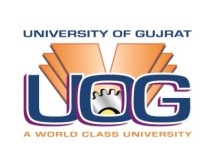 Application Form for Faculty Post(s)(Tenure Track System / Contract / BPS)Application(s) will only be accepted in hard form, as per this prescribed format.Four (04) sets of applications for the posts of Professor & Associate Professor and two (02) sets for all other posts, must contain attested copies of the degrees & Detail Marks Certificates, Experience Certificates, Domicile, NIC and three recent passport size photographs.Candidates applying for more than one post will submit separate application with necessary documents, completed in all respect.The Selected Faculty Members can be posted at any campus of the University of Gujrat.Persons, already in service should submit their applications through proper channel otherwise the applications will not be entertained.Additional sheet(s) may be used, if necessary.Canvassing in any form will disqualify the applicant(s).The University reserves the right to reject any application.Only short listed candidates will be called for test / interview.(A)  Personal Data:(B) Academic Qualifications: 	(Start with the highest degree) Academic Distinction (Attached distinction Letter):-________________________________(C)  Ph.D. Details:Name of the University: _______________________________________________________Thesis Title: 	_______________________________________________________________ _______________________________________________________________Main field: 	__________________ Sub-field: ____________________________________Date of Completion:  _______________ Date of Issuance of Degree ____________________(D) Service Record: (Start with recent position. Only mention those having duration of at least three months)1: Post-Ph. D. Teaching/Research Experience      Year(s) ______ Month(s) _____ 2: Pre-Ph.D. Teaching/Research Experience 	Year(s) ______ Month(s) _____3: Postdoctoral fellowships 				Year(s) ______ Month(s) _____(E) Research Supervision: 
1: Ph. D.’s produced*						Total Number: ______ 	(Extra page(s) may be added if required) * A student recommended for the award of degree by the relevant body. 2: Ph. D. students, currently under supervision 		Total Number: _________ 3: M.Phil. Produced:						Total Number: _________ 	(Extra page(s) may be added if required)  4: M.Phil. Students, currently under supervision 	Total Number: _________(Extra page(s) may be added if required)  (F) Research Projects:					Total Number: ______ Extra page(s) may be added if required) (G) Professional Achievements:(H) Publications (Journals/ Books):Detail as per the following format along with the sextet enclosure of copies of the first pages of the minimum required publications, as per advertisement.1: Manuscripts, Published in Journals2:  Books Authored 3: Chapter(s) in Book(s) 4: Book(s) / Chapter(s) Edited (I) Any Other Information:(The applicant may furnish additional information not covered in this form)Post Applied for:  Department / Subject:Current Position: (if serving in any Department/ Institution):Consolidated Advertisement #Consolidated Advertisement #Pay Order / Bank Draft  / ChallanNo.Date:Amount:Amount:Name in full (in block letters):(As per Matriculation Certificate)Father’s Name: (As per Matriculation Certificate)Date of Birth: (As per Matriculation Certificate)Age (on Closing date):Age (on Closing date):Age (on Closing date):Age (on Closing date):Age (on Closing date):Age (on Closing date):Age (on Closing date):Age (on Closing date):       Y      M       D       Y      M       D       Y      M       D       Y      M       D       Y      M       DPlace of Birth:Domicile:Domicile:Domicile:Domicile:National Identity Card No. CNIC----Mailing / Postal Address: Mailing / Postal Address: Contact: (PTCL/Cell):  Fax (if any):E-mail:E-mail:E-mail:E-mail:E-mail:E-mail:E-mail:E-mail:E-mail:E-mail:E-mail:E-mail:Degree/CertificateDivisionPassing YearInstitute/BoardSubjectsInstitutionPosition Held /BPSStatus of Job(Regular / Contact / Officiating etc.)Period Period InstitutionPosition Held /BPSStatus of Job(Regular / Contact / Officiating etc.)From To InstitutionPosition Held /BPSStatus of Job(Regular / Contact / Officiating etc.)Period Period InstitutionPosition Held /BPSStatus of Job(Regular / Contact / Officiating etc.)From To InstitutionPosition Held /BPSStatus of Job(Regular / Contact / Officiating etc.)Period Period InstitutionPosition Held /BPSStatus of Job(Regular / Contact / Officiating etc.)From To S #Student’s NameDissertation titleYearS #Student’s NameThesis titleYearS #Student’s NameThesis titleYearProject TitlePrincipal / Co-Principal InvestigatorAmount(Rs Mil)Sponsoring AgencyDurationHAVING IMPACT FACTORHAVING IMPACT FACTORHAVING IMPACT FACTORHAVING IMPACT FACTORHAVING IMPACT FACTORHAVING IMPACT FACTORHAVING IMPACT FACTORHAVING IMPACT FACTORHAVING IMPACT FACTORHAVING IMPACT FACTORHAVING IMPACT FACTORS #YearName of the Author / AuthorsTitle of PaperComplete name of the journal & address ImpactfactorImpactfactorVol#Issue#Page No.Page No.S #YearName of the Author / AuthorsTitle of PaperComplete name of the journal & address ImpactfactorImpactfactorVol#Issue#FromToOUT OF  PAKISTAN WITH NO IMPACT FACTOROUT OF  PAKISTAN WITH NO IMPACT FACTOROUT OF  PAKISTAN WITH NO IMPACT FACTOROUT OF  PAKISTAN WITH NO IMPACT FACTOROUT OF  PAKISTAN WITH NO IMPACT FACTOROUT OF  PAKISTAN WITH NO IMPACT FACTOROUT OF  PAKISTAN WITH NO IMPACT FACTOROUT OF  PAKISTAN WITH NO IMPACT FACTOROUT OF  PAKISTAN WITH NO IMPACT FACTOROUT OF  PAKISTAN WITH NO IMPACT FACTOROUT OF  PAKISTAN WITH NO IMPACT FACTORS #YearName of the Author / AuthorsTitle of PaperComplete name of the journal & address with HEC allocated categoryComplete name of the journal & address with HEC allocated categoryVol#Vol#Issue#Page No.Page No.S #YearName of the Author / AuthorsTitle of PaperComplete name of the journal & address with HEC allocated categoryComplete name of the journal & address with HEC allocated categoryVol#Vol#Issue#FromToIN PAKISTAN WITH NO IMPACT FACTORIN PAKISTAN WITH NO IMPACT FACTORIN PAKISTAN WITH NO IMPACT FACTORIN PAKISTAN WITH NO IMPACT FACTORIN PAKISTAN WITH NO IMPACT FACTORIN PAKISTAN WITH NO IMPACT FACTORIN PAKISTAN WITH NO IMPACT FACTORIN PAKISTAN WITH NO IMPACT FACTORIN PAKISTAN WITH NO IMPACT FACTORIN PAKISTAN WITH NO IMPACT FACTORIN PAKISTAN WITH NO IMPACT FACTORS #YearName of the Author / AuthorsTitle of PaperComplete name of the journal & address with HEC allocated categoryComplete name of the journal & address with HEC allocated categoryVol#Vol#Issue#Page No.Page No.S #YearName of the Author / AuthorsTitle of PaperComplete name of the journal & address with HEC allocated categoryComplete name of the journal & address with HEC allocated categoryVol#Vol#Issue#FromToS #Title of the BookYear / PublisherCountry of PublicationISBN #S #Title of the Book & Chapter #Year / PublisherCountry of PublicationISBN #S #Title of the Book & Chapter #Year / PublisherCountry of PublicationISBN #Dated:        /     /2016Name & Signature of the Applicant			UNIVERSITY OF GUJRAT			HR-Section, Registrar Office, Hafiz Hayat Campus, Gujrat			(Receiving Slip, Filled by the Applicant)			UNIVERSITY OF GUJRAT			HR-Section, Registrar Office, Hafiz Hayat Campus, Gujrat			(Receiving Slip, Filled by the Applicant)Date:Name:Father’s Name:Post Applied For:Department / Subject:Received By: (Office Use)